ПРИЛОЖЕНИЕ к Постановлению Правительства Приднестровской Молдавской Республики от 27 декабря 2018 года № 465РЕГЛАМЕНТпредоставления государственными администрациями городов (районов) Приднестровской Молдавской Республики государственной услуги «Выдача Решения о переводе жилых домов и жилых помещений в нежилые»Раздел 1. Общие положенияПредмет регулирования Регламента1. Регламент предоставления государственными администрациями городов (районов) Приднестровской Молдавской Республики (далее – уполномоченный орган) государственной услуги «Выдача Решения о переводе жилых домов и жилых помещений в нежилые» (далее – Регламент) разработан в целях повышения качества и доступности результатов предоставления государственной услуги (далее – государственная услуга) по выдаче Решения 
о переводе жилых домов и жилых помещений в нежилые (далее – Решение).Регламент устанавливает стандарт предоставления государственной услуги, состав, последовательность и сроки выполнения административных процедур (действий), требования к порядку их выполнения, формы контроля 
за исполнением Регламента, досудебный (внесудебный) порядок обжалования решений и действий (бездействия) уполномоченного органа и должностных лиц, а также определяет порядок взаимодействия уполномоченного органа 
с иными органами государственной власти и юридическими лицами, индивидуальными предпринимателями без образования юридического лица, физическими лицами при предоставлении государственной услуги.Круг заявителей2. За получением Решения может обратиться физическое лицо или руководитель юридического лица, являющиеся собственниками жилых помещений, или другое лицо, действующее от их имени на основании доверенности либо в силу закона (далее – заявитель).3. Требования к порядку информирования о предоставлении государственной услуги3. Информацию о месте нахождения, графике работы, справочных телефонах отделов и управлений, участвующих в предоставлении государственной услуги, адреса электронной почты и иную необходимую информацию заявитель может получить на расположенных в уполномоченном органе информационных стендах, а также на следующих официальных сайтах 
и по телефонам:а) Государственная администрация города Тирасполь и города Днестровск – www.tirasadmin.org; справочный телефон службы «Одно окно»: 
0 (533) 5 21 38;б) Государственная администрация города Бендеры – 
www.bendery-ga.org; справочный телефон службы «Одно окно»: 0 (552) 2 00 24;в) Государственная администрация Слободзейского района и города Слободзея – www.slobodzeya.gospmr.org; справочный телефон Управления строительства, архитектуры, дорожного и жилищно-коммунального хозяйства: 0 (557) 2 57 43;г) Государственная администрация Григориопольского района и города Григориополь – www.grig-admin.idknet.com; справочный телефон службы «Одно окно»: 0 (210) 3 55 99;д) Государственная администрация Дубоссарского района и города Дубоссары – www.dubossary.ru; справочный телефон службы «Одно окно»: 
0 (215) 3 31 62;е) Государственная администрация Рыбницкого района и города 
Рыбница – www.rybnitsa.org; справочный телефон службы «Одно окно»: 
0 (555) 3 15 11;ж) Государственная администрация Каменского района и города 
Каменка – www.camenca.org; справочный телефон службы «Одно окно»: 
0 (216) 2 16 67;з) Государственная администрация города Днестровск – www.dnestrovsk.name; справочный телефон службы «Одно окно»: 
0 (219) 7 12 71;и) государственная информационная система «Портал государственных услуг Приднестровской Молдавской Республики» (далее Портал) – www.uslugi.gospmr.org.4. График работы службы «Одно окно»: понедельник – пятница: с 08:00 по 17:00, перерыв на обед: 12:00-13:00. Выходные: суббота, воскресенье.По решению руководителя уполномоченного органа график работы службы «Одно окно» может быть изменен.5. По вопросам получения Решения заявители могут получить информацию:а) у должностных лиц службы «Одно окно» уполномоченного органа;б) у должностных лиц профильного подразделения уполномоченного органа (в том числе в телефонном режиме);в) на официальных сайтах уполномоченного органа;г) при письменном обращении в уполномоченный орган.6. На официальных сайтах уполномоченного органа должна размещаться следующая информация:а) исчерпывающий перечень документов, необходимых для подготовки 
и выдачи Решения, требования к оформлению указанных документов;б) срок предоставления государственной услуги;в) порядок выдачи документа, являющегося результатом предоставления государственной услуги;г) исчерпывающий перечень оснований для отказа в предоставлении государственной услуги;д) о праве заявителя на досудебное (внесудебное) обжалование действий (бездействия) и решений, принятых (осуществляемых) в ходе предоставления государственной услуги;е) форма заявления, используемая при предоставлении государственной услуги;ж) полный текст настоящего Регламента.7. На информационных стендах в фойе уполномоченного органа размещаются:а) информация, предусмотренная пунктом 6 настоящего Регламента;б) информация о графике работы службы «Одно окно», осуществляющей прием (выдачу) документов, адрес;в) номер телефона службы «Одно окно»;г) графики приема заявителей должностными лицами службы «Одно окно», ответственными за прием заявлений.Раздел 2. Стандарт предоставления государственной услуги4. Наименование государственной услуги8. Наименование государственной услуги: «Выдача Решения о переводе жилых домов и жилых помещений в нежилые».5. Наименование уполномоченного органа, предоставляющего государственную услугу9. Государственная услуга предоставляется государственными администрациями городов (районов) Приднестровской Молдавской Республики.6. Описание результата предоставления государственной услуги10. Результатом предоставления государственной услуги является оформление и выдача одного из следующих документов:а) Решения о переводе жилых домов и жилых помещений в нежилые;б) письменного уведомления об отказе в выдаче Решения.7. Срок предоставления государственной услуги, срок выдачи документов, являющихся результатом предоставления государственной услуги11. Срок предоставления государственной услуги не должен превышать 30 (тридцати) календарных дней со дня получения уполномоченным органом заявления со всеми необходимыми документами.8. Перечень нормативных правовых актов, регулирующих отношения, возникающие в связи с предоставлением государственной услуги12. Отношения, возникающие в связи с предоставлением государственной услуги, регулируются следующими нормативными правовыми актами Приднестровской Молдавской Республики:а) Жилищным кодексом Приднестровской Молдавской Республики;б) Законом Приднестровской Молдавской Республики от 19 августа 
2016 года № 211-З-IV «Об организации предоставления государственных услуг» (САЗ 16-33);в) Приказом Министерства регионального развития Приднестровской Молдавской Республики от 16 мая 2016 года № 381 «Об утверждении Положения «О порядке перевода жилых домов и жилых помещений 
в нежилые» (САЗ 16-41).9. Исчерпывающий перечень документов, необходимых в соответствии с нормативными правовыми актами для предоставления государственной услуги, которые являются необходимыми и обязательными для предоставления государственной услуги13. Для получения Решения необходимо наличие следующих документов:а) заявление собственника установленной формы (Приложение № 1 
к настоящему Регламенту);б) копия паспорта собственника жилого дома или жилого помещения или доверенность на ведение дела и копия паспорта владельца доверенности (если обращается лицо, уполномоченное собственником);в) копии учредительных документов юридического лица; г) нотариально удостоверенные документы, подтверждающие полномочия представителя юридического лица (если собственник жилого дома или жилого помещения – юридическое лицо);д) характеристика переводимых жилых помещений и жилых домов 
в нежилые (Приложение № 2 к настоящему Регламенту), копия технического паспорта для жилых помещений;е) документы, подтверждающие наличие у физических лиц – собственников помещения и членов их семьи, включая несовершеннолетних, иного жилого помещения для постоянного проживания;	ж) разрешение органов опеки и попечительства на перевод жилого дома или жилого помещения в нежилое, в случае если данный перевод затрагивает интересы несовершеннолетних;з) инвентаризационный план рассматриваемого помещения;и) акт санитарного обследования помещения, выданного государственным учреждением «Республиканский центр гигиены 
и эпидемиологии»;к) разрешение Управления пожарной охраны Главного управления 
по чрезвычайным ситуациям Министерства внутренних дел Приднестровской Молдавской Республики в сфере пожарной безопасности;л) справка о наличии (отсутствии) обременений (залога, ареста, спора), выдаваемая Государственной службой регистрации и нотариата Министерства юстиции Приднестровской Молдавской Республики;м) письменное согласие совладельцев, если жилой дом или жилое помещение находится в долевой собственности;н) согласие собственников квартир (либо уполномоченных им лиц), примыкающих к переводимому жилому помещению, заверенное управляющей компанией;о) согласие граждан, проживающих в жилом помещении по договору социального найма; п) документ, подтверждающий отсутствие задолженностей по оплате 
за коммунальные и жилищные услуги в данном жилом доме или жилом помещении.14. Все документы, представленные в соответствующий уполномоченный орган для получения Решения, принимаются по описи, копия которой вручается заявителю с отметкой о дате приема документов указанным органом. 10. Исчерпывающий перечень документов, необходимых в соответствии с нормативными правовыми актами для предоставления государственной услуги, которые находятся в распоряжении государственных органов и иных органов, участвующих в предоставлении государственной услуги, которые заявитель вправе представить15. В целях сокращения количества документов, представляемых заявителями для предоставления государственных услуг, уполномоченным органом запрашивается информация об отсутствии зарегистрированных (прописанных) граждан в жилом доме или жилом помещении, переводимом 
в нежилое, у исполнительных органов государственной власти, в распоряжении которых находятся данные документы, посредством государственной информационной системы «Система межведомственного обмена данными».Заключение специализированной комиссии (в случае постановки вопроса о признании жилого помещения переставшим отвечать нормативно-техническим требованиям в результате износа и (или) стихийного бедствия 
и (или) иным чрезвычайным обстоятельствам, приведшим к существенным ухудшениям жилого помещения) приобщается к пакету документов должностным лицом уполномоченного органа после проведения комиссией обследования жилого помещения.11. Указание на запрет требования от заявителя представления документов и информации или осуществления действийпри предоставлении государственной услуги16. Уполномоченный орган не вправе требовать от заявителя:а) представления документов и информации или осуществления действий, представление или осуществление которых не предусмотрено нормативными правовыми актами Приднестровской Молдавской Республики, регулирующими правоотношения, возникающие в связи с предоставлением государственной услуги, и настоящим Регламентом;б) представления документов и информации, которые находятся 
в распоряжении органов, предоставляющих государственные услуги, иных государственных органов, организаций, участвующих в предоставлении государственных услуг, в соответствии с нормативными правовыми актами Приднестровской Молдавской Республики. Заявитель вправе представить указанные документы и (или) информацию в органы, предоставляющие государственные услуги, по собственной инициативе; в) осуществления действий, в том числе согласований, необходимых для получения государственных услуг и связанных с обращением в иные государственные органы и организации, за исключением получения услуг, включенных в перечни, утвержденные действующим законодательством Приднестровской Молдавской Республики; г) обращения за оказанием услуг, не включенных в Единый реестр государственных услуг, а также представления документов, выдаваемых 
по результатам оказания таких услуг.12. Исчерпывающий перечень оснований для отказа в приеме документов, необходимых для предоставления государственной услуги17. Основаниями для отказа в приеме документов, необходимых для предоставления государственной услуги, являются:а) представление не в полном объеме перечня документов, указанных 
в пункте 13 настоящего Регламента;б) несоответствие представленных документов предъявляемым к ним требованиям (отсутствие подписей уполномоченных лиц, печатей и штампов, утвержденных в установленном порядке).В случае выявления хотя бы одного из оснований для отказа, указанных 
в части первой настоящего пункта, уполномоченный орган не принимает такое заявление и письменно уведомляет соискателя Решения о необходимости представления в пятидневный срок заявления и документов, которые отсутствуют либо оформлены ненадлежащим образом. 13. Исчерпывающий перечень оснований для приостановления или отказа в предоставлении государственной услуги18. Основания для приостановления выдачи Решения отсутствуют.19. В предоставлении государственной услуги может быть отказано 
в случае:а) если нарушаются жилищные, имущественные и другие права граждан, а также общественные интересы, не соблюдаются требования строительных норм и правил;б) в случае перевода пригодных для проживания жилых домов и жилых помещений в домах государственного и муниципального фонда в нежилые;в) в случае признания их в установленном порядке ветхим или аварийным;г) в случае отсутствия у гражданина и членов его семьи другого жилья;д) наличие в документах и материалах недостоверной или искаженной информации.14. Перечень услуг, которые являются необходимыми и обязательными для предоставления государственной услуги20. Для выдачи Решения заявителю необходимо обратиться 
в государственное учреждение «Республиканский центр гигиены 
и эпидемиологии» за санитарно-эпидемиологическим заключением, 
в Управление пожарной охраны Главного управления по чрезвычайным ситуациям Министерства внутренних дел Приднестровской Молдавской Республики для получения разрешения в сфере пожарной безопасности, 
в Государственную службу регистрации и нотариата Министерства юстиции Приднестровской Молдавской Республики для получения информации 
о наличии (отсутствии) обременений (залога, ареста, спора) недвижимого имущества, в органы опеки и попечительства Министерства по социальной защите и труду Приднестровской Молдавской Республики для получения Разрешения органов опеки и попечительства на перевод жилого дома или жилого помещения в нежилое (в случае, если данный перевод затрагивает интересы несовершеннолетних).15. Порядок, размер и основания взимания государственной пошлины за предоставление государственной услуги или иной платы, взимаемой за предоставление государственной услуги21. За предоставление государственной услуги государственная пошлина или иная плата не взимаются.16. Порядок, размер и основания взимания платы за предоставление услуг, которые являются необходимыми и обязательными для предоставления государственной услуги22. Плата за услуги, предоставляемые государственным учреждением «Республиканский центр гигиены и эпидемиологии», устанавливается ежегодно Постановлением Правительства Приднестровской Молдавской Республики. Плата за выдачу информации о наличии (отсутствии) обременений (залога, ареста, спора) недвижимого имущества Государственной службой регистрации и нотариата Министерства юстиции Приднестровской Молдавской Республики установлена Постановлением Правительства Приднестровской Молдавской Республики от 25 августа 2014 года № 214 «Об утверждении размеров платы за предоставление регистрирующим органом сведений, содержащихся в Едином государственном реестре прав на недвижимое имущество и сделок с ним» (САЗ 14-35) в следующем размере: для физических лиц – 0,5 РУ МЗП, для юридических лиц – 2 РУ МЗП.Управление пожарной охраны Главного управления по чрезвычайным ситуациям Министерства внутренних дел Приднестровской Молдавской Республики и органы опеки и попечительства Министерства по социальной защите и труду Приднестровской Молдавской Республики предоставляют услуги безвозмездно.17. Максимальный срок ожидания в очереди при подаче запроса о предоставлении государственной услуги и при получении результата предоставления государственной услуги23. Максимальный срок ожидания в очереди при подаче запроса 
о предоставлении государственной услуги и при получении результата предоставления государственной услуги составляет не более 30 (тридцати) минут.18. Срок и порядок регистрации заявления о предоставлении государственной услуги24. Регистрация заявления о предоставлении государственной услуги осуществляется уполномоченным органом в день получения заявления.19. Требования к помещениям, в которых предоставляется государственная услуга, к месту ожидания и приема заявителей, размещению и оформлению визуальной текстовой информации о порядке предоставления государственной услуги25. Информация о графике работы уполномоченного органа размещается на входе в здание уполномоченного органа на видном месте.26. Прием заявителей в уполномоченном органе осуществляется 
в специально оборудованных помещениях (операционных залах или кабинетах).27. Вход в помещения, в которых предоставляется государственная услуга, и передвижение по ним не должны создавать затруднений для лиц 
с ограниченными возможностями здоровья.28. Для ожидания приема заявителям отводятся места, оборудованные стульями, кресельными секциями или скамьями, столами (стойками) для обеспечения возможности оформления документов.29. Помещение для приема заявителей должно быть оборудовано информационным стендом и оснащено справочным телефоном.Информационные стенды должны располагаться в месте, доступном для просмотра (в том числе при большом количестве посетителей).Информация должна размещаться в удобной для восприятия форме.30. Дополнительные требования к размещению и оформлению помещений, размещению и оформлению визуальной, текстовой информации 
не предъявляются.20. Показатели доступности и качества государственной услуги, в том числе количество взаимодействий заявителя с должностными лицами при предоставлении государственной услуги и их продолжительность31. Показателями доступности и качества предоставления государственной услуги являются:а) возможность получения государственной услуги своевременно 
и в соответствии с Регламентом;б) возможность получения полной, актуальной и достоверной информации о порядке предоставления государственной услуги, в том числе 
в электронной форме;в) возможность досудебного рассмотрения жалоб заявителей на решения, действия (бездействие) должностных лиц (специалистов), ответственных 
за предоставление государственной услуги;г) количество взаимодействий заявителя с должностными лицами уполномоченного органа при предоставлении государственной услуги и их продолжительность.Взаимодействие заявителя с должностными лицами уполномоченного органа при предоставлении государственной услуги осуществляется 
3 (три) раза: а) при предоставлении в уполномоченный орган пакета документов для предоставления государственной услуги; б) при осмотре переводимого дома (помещения) межведомственной комиссией; в) при получении результата предоставления государственной услуги заявителем непосредственно. Продолжительность одного взаимодействия заявителя с должностными лицами уполномоченного органа при предоставлении государственной услуги не регламентируется. При необходимости количество взаимодействий заявителя со специалистом может быть увеличено, о чем заявитель уведомляется по телефону. 21. Иные требования к предоставлению государственной услуги, в том числе в электронной форме32. Иные требования к предоставлению государственной услуги 
не предъявляются.Государственная услуга подлежит размещению на Портале в целях информирования. Предоставление государственной услуги в электронной форме настоящим Регламентом не предусмотрено.Раздел 3. Состав, последовательность и сроки выполнения административных процедур (действий), требования к порядку их выполнения22. Перечень административных процедур33. Предоставление государственной услуги включает в себя следующие административные процедуры:а) прием и регистрация представленных в уполномоченный орган документов;б) рассмотрение представленных в уполномоченный орган документов; в) осмотр переводимого дома, помещения и определение технической возможности использования жилого дома, жилого помещения в нежилых целях межведомственной комиссией с составлением соответствующего акта; принятие решения о выдаче Решения либо об отказе в выдаче Решения;г) подготовка и оформление документов, являющихся результатом предоставления государственной услуги;д) выдача документов, являющихся результатом предоставления государственной услуги.Блок-схема предоставления государственной услуги приведена 
в Приложении № 4 к настоящему Регламенту.23. Прием и регистрация представленных в уполномоченный орган документов34. Основанием для начала административной процедуры, предусмотренной настоящей главой Регламента, является получение уполномоченным органом документов, представленных заявителем 
на бумажном носителе в службу «Одно окно». При получении уполномоченным органом документов, указанных 
в пункте 13 настоящего Регламента, должностное лицо, ответственное за прием и регистрацию представленных в уполномоченный орган документов, осуществляет регистрацию представленных в уполномоченный орган документов и оформляет опись принятых документов.Регистрация представленных в уполномоченный орган документов осуществляется путем присвоения указанным документам входящего номера 
с указанием даты их получения уполномоченным органом.Опись полученных органом документов (далее – опись) оформляется 
в двух экземплярах. Первый экземпляр описи выдается заявителю, второй экземпляр приобщается к представленным в уполномоченный орган документам.В описи указывается перечень представленных в уполномоченный орган документов и дата их получения уполномоченным органом.35. В случае если документы, необходимые для предоставления государственной услуги, представлены в уполномоченный орган непосредственно заявителем либо его представителем, действующим 
на основании доверенности, опись должна быть выдана заявителю либо его представителю, действующему на основании доверенности, в день их получения уполномоченным органом.36. Максимальный срок приема одного комплекта документов составляет не более 30 (тридцати) минут.24. Рассмотрение представленных в уполномоченный орган документов37. Основанием для начала административной процедуры, предусмотренной настоящей главой Регламента, является получение представленных в уполномоченный орган документов регистратором.38. Уполномоченный орган рассматривает пакет документов в течение 
3 (трех) дней и направляет в межведомственную комиссию для определения технической возможности использования жилого дома, жилого помещения 
в нежилых целях, а также в трехдневный срок информирует орган технического учета о прекращении регистрации каких-либо сделок с объектом до его регистрации или до получения уведомления уполномоченного управления (отдела) об отзыве собственного заявления, либо отказа в переводе. 25. Осмотр переводимого дома, помещения и определение технической возможности использования жилого дома, жилого помещения в нежилых целях межведомственной комиссией с составлением соответствующего акта; принятие решения о выдаче Решения либо об отказе в выдаче Решения39. Основанием для начала административной процедуры, предусмотренной настоящей главой Регламента, является получение межведомственной комиссией пакета документов от уполномоченного органа.40. Межведомственная комиссия в течение 10 (десяти) календарных дней представляет в уполномоченный орган акт осмотра переводимого дома, помещения и протокол с выводами и предложениями, утвержденные председателем межведомственной комиссии (Приложение № 3 к настоящему Регламенту).41. Уполномоченный орган на основании представленных документов 
в течение 9 (девяти) дней рассматривает вопрос о наличии либо отсутствии оснований для отказа в предоставлении государственной услуги.42. В случае если выявлено наличие оснований для отказа 
в предоставлении государственной услуги, принимается решение об отказе 
в предоставлении государственной услуги. 43. В случае если установлено отсутствие оснований для отказа 
в предоставлении государственной услуги, принимается решение 
об оформлении и выдаче Решения.44. В соответствии с принятым решением об оформлении и выдаче Решения вносится запись в Реестр документов разрешительного характера.После завершения административного действия, предусмотренного настоящим пунктом, уполномоченное должностное лицо подготавливает 
и оформляет документ, подлежащий выдаче заявителю.26. Подготовка и оформление документов, являющихся результатом предоставления государственной услуги45. Основанием для начала административной процедуры, предусмотренной настоящей главой Регламента, является принятие решения 
о выдаче Решения либо об отказе в предоставлении государственной услуги.46. Уполномоченным должностным лицом подготавливается 
и оформляется Решение, подлежащее выдаче заявителю. Заявитель информируется по телефону о дате, месте и времени выдачи результата государственной услуги.Представленные в уполномоченный орган документы для получения Решения передаются должностному лицу, ответственному за хранение документов.47. В случае отказа в выдаче Решения подготавливается письменное уведомление об отказе в выдаче Решения. Уведомление об отказе в выдаче Решения должно содержать основания отказа с обязательной ссылкой 
на соответствующие нормы действующего законодательства. Пакет документов, представленный в уполномоченный орган, возвращается заявителю одновременно с письменным уведомлением об отказе в выдаче Решения.48. Максимальный срок для выполнения административных действий, предусмотренных настоящей главой Регламента, не должен превышать 
3 (три) рабочих дня. 27. Выдача документов, являющихся результатом предоставления государственной услуги49. Основанием для начала административной процедуры, предусмотренной настоящей главой Регламента, является подготовка документов, подлежащих выдаче заявителю.50. При непосредственном обращении в уполномоченный орган заявителя либо его представителя, действующего на основании доверенности 
и представившего такую доверенность, за получением документов, являющихся результатом предоставления государственной услуги, уполномоченное лицо выдает Решение или письменное уведомление об отказе в выдаче Решения.Максимальный срок для выполнения административной процедуры, предусмотренной настоящим пунктом, составляет 10 (десять) минут.51. Далее копия Решения направляется в орган технического учета 
по месту нахождения объекта и эксплуатирующей организации.Раздел 4. Формы контроля за исполнением настоящего Регламента28. Порядок осуществления текущего контроля за соблюдением и исполнением ответственными должностными лицами положений настоящего Регламента и иных нормативных правовых актов, устанавливающих требования к предоставлению государственной услуги52. Текущий контроль за полнотой и качеством предоставления государственной услуги осуществляется руководителем уполномоченного органа, предоставляющего государственную услугу, либо должностным лицом, уполномоченным руководителем данного органа.29. Порядок и периодичность осуществления плановых и внеплановых проверок полноты и качества предоставления государственных услуг53. Плановые проверки полноты и качества предоставления государственных услуг осуществляются уполномоченным исполнительным органом государственной власти в соответствии с утвержденным графиком.Внеплановая проверка, проводимая уполномоченным исполнительным органом государственной власти, назначается в порядке, предусмотренном действующим законодательством Приднестровской Молдавской Республики.Внеплановые проверки также могут проводиться по решению  руководителя уполномоченного органа, оказывающего государственную услугу.30. Ответственность должностных лиц уполномоченного органа, за решения и действия (бездействие), принимаемые (осуществляемые) ими в ходе предоставления государственной услуги54. В случае выявления неправомерных решений, действий (бездействия) должностных лиц уполномоченного органа, ответственных за предоставление государственной услуги, и фактов нарушения прав и законных интересов заявителей виновные должностные лица несут ответственность в соответствии с законодательством Приднестровской Молдавской Республики.55. Персональная ответственность должностных лиц уполномоченного органа закрепляется в их должностных регламентах в соответствии 
с законодательством Приднестровской Молдавской Республики.31. Требования к порядку и формам контроля за предоставлением государственной услуги, в том числе со стороны граждан, их объединений и организаций56. Контроль за предоставлением государственной услуги, в том числе 
со стороны граждан, их объединений и организаций, обеспечивается посредством открытости деятельности уполномоченного органа при предоставлении государственной услуги, получения гражданами, их объединениями и организациями полной и достоверной информации о порядке предоставления государственной услуги, возможности досудебного (внесудебного) обжалования решений, действий (бездействия) уполномоченного органа и его должностных лиц.Раздел 5. Досудебный (внесудебный) порядок обжалования решений и действий (бездействия) уполномоченного органа, предоставляющего государственную услугу, а также его должностных лиц32. Информация для заявителя о его праве подать жалобу на решение и (или) действие (бездействие) уполномоченного органа и (или) его должностных лиц при предоставлении государственной услуги57. Заявитель имеет право на досудебное (внесудебное) обжалование решений и действий (бездействий) уполномоченного органа, его должностных лиц, государственных гражданских служащих, принятых (осуществляемых) 
в ходе предоставления государственной услуги.33. Предмет жалобы58. Предметом жалобы являются решения и действия (бездействие) уполномоченного органа и (или) его должностных лиц, принятые (осуществляемые) ими в ходе предоставления государственной услуги 
в соответствии с настоящим Регламентом, которые, по мнению заявителя, нарушают его права и законные интересы.Заявитель может обратиться с жалобой, в том числе в следующих случаях:а) нарушение срока регистрации представленного в уполномоченный орган заявления о предоставлении государственной услуги;б) нарушение срока предоставления государственной услуги;в) требование у заявителя документов, не предусмотренных нормативными правовыми актами Приднестровской Молдавской Республики для предоставления государственной услуги и настоящим Регламентом;г) отказ в приеме документов, представление которых предусмотрено нормативными правовыми актами Приднестровской Молдавской Республики для предоставления государственной услуги и настоящим Регламентом;д) отказ в предоставлении государственной услуги, если основания отказа не предусмотрены законами и принятыми в соответствии с ними иными нормативными правовыми актами Приднестровской Молдавской Республики 
и настоящим Регламентом;е) истребование у заявителя при предоставлении государственной услуги платы, не предусмотренной нормативными правовыми актами Приднестровской Молдавской Республики;ж) отказ уполномоченного органа, его должностных лиц в исправлении допущенных опечаток и ошибок в выданных в результате предоставления государственной услуги документах.34. Порядок подачи и рассмотрения жалобы59. Основанием для начала процедуры досудебного (внесудебного) обжалования является поступление жалобы от заявителя в письменной форме на бумажном носителе или в электронной форме.В жалобе указываются:а) наименование органа государственной власти, фамилия, имя, отчество его должностного лица (с указанием наименования должности), которому направляется обращение;б) наименование и юридический адрес юридического лица, а также почтовый адрес при его несовпадении с юридическим, для физических лиц – фамилия, имя, отчество (при наличии), адрес фактического проживания;в) изложение сути обращения;г) фамилия, имя, отчество (последнее – при наличии), должность лица, уполномоченного в установленном законом порядке подписывать обращения от имени юридического лица;д) личная подпись лица, уполномоченного в установленном законом порядке подписывать обращения от имени юридического лица, заверенная печатью юридического лица, для физических лиц – личная подпись заявителя, и дата.К заявлению могут быть приложены необходимые для рассмотрения документы или их копии.35. Сроки рассмотрения жалобы60. Жалоба подлежит рассмотрению должностным лицом, наделенным полномочиями по рассмотрению жалоб, в течение 15 (пятнадцати) рабочих дней со дня ее регистрации.В случае если жалоба подана в связи с допущенной опечаткой, ошибкой уполномоченного органа, жалоба должна быть рассмотрена в течение 
2 (двух) рабочих дней со дня ее регистрации.36. Перечень оснований для приостановления рассмотрения жалобы61. Основания для приостановления рассмотрения жалобы отсутствуют.37. Результат рассмотрения жалобы62. По результатам рассмотрения жалобы принимается одно 
из следующих решений:а) об удовлетворении жалобы, в том числе в форме отмены принятого решения, исправления допущенных уполномоченным органом опечаток 
и ошибок в выданных в результате предоставления государственной услуги документах;б) об отказе в удовлетворении жалобы.38. Порядок информирования заявителя о результатах рассмотрения жалобы63. По результатам рассмотрения жалобы не позднее дня, следующего 
за днем принятия решения, указанного в пункте 62 настоящего Регламента, направляет заявителю в письменной форме мотивированный ответ 
о результатах рассмотрения жалобы.39. Порядок обжалования решения по жалобе64. Решение по жалобе может быть обжаловано в судебном порядке.40. Право заявителя на получение информации и документов, необходимых для обоснования рассмотрения жалобы65. При рассмотрении жалобы заявитель имеет право обращаться 
с просьбой об истребовании информации и документов, необходимых для обоснования и рассмотрения жалобы.Приложение № 1 к Регламентупредоставления государственными администрациями городов (районов)Приднестровской Молдавской Республики государственной услуги«Выдача Решения о переводе жилых домов и жилых помещений в нежилые»Главе Государственной администрацииот _____________________________________,проживающего __________________________________________________________________                           (адрес, телефон)ЗаявлениеПрошу перевести жилое помещение (дом) в нежилое, принадлежащую мне на праве собственности квартиру № _______ дома № ______ 
по ул. ___________________ в г. ______________________ для последующего использования под ______________________.С положением о порядке перевода в нежилое помещение (строение) ознакомлен и обязуюсь выполнять._____________________                                                      ___________________     (Ф.И.О. заявителя)                                                                (Подпись заявителя)Приложение № 2 к Регламентупредоставления государственными администрациями городов (районов)Приднестровской Молдавской Республики государственной услуги«Выдача Решения о переводе жилых домов и жилых помещений в нежилые»Характеристикажилого (нежилого) помещения (дома)1. Жилой дом находится в ведении:_________________________________2. Собственник __________________________________________________3. Адрес: ул. (пер.) ______________________________________________4. Жилое помещение расположено на _____ этаже _____ этажного дома.5. Количество занимаемых комнат жилой площадью ____________ отдельно каждой комнаты кв. м, в т.ч.6. Комнаты: изолированные, смежные, светлые, полутемные, темные, сухие, следы сырости (подчеркнуть).7. Кухня ________ кв. м, отдельная, общая (подчеркнуть).8. Окна выходят на улицу, во двор, вход парадный, дворовой (подчеркнуть).9. В жилом помещении имеется: ванная, газовая, индивидуальный источник снабжения, горячая вода, санузел: совмещенный, изолированный, дворовой; балкон, лоджия (подчеркнуть).10. Отопление: центральное, автономное, на газовом либо твердом топливе, печное (подчеркнуть).11. Всего в жилом помещении проживает ______ семей, ______ человек.12. Общая характеристика жилого дома, жилого помещения ____________________________________________________________________13. Когда запланирован капитальный ремонт, снос (указать год, месяц) ____________________________________________________________________М.П.Директор ЖЭУК _______________________________________________Председатель ЖСК, ПК, ТСЖ, ТЖК _______________________________«____» _____________ 20____ г.Приложение № 3 к Регламентупредоставления государственными администрациями городов (районов)Приднестровской Молдавской Республики государственной услуги«Выдача Решения о переводе жилых домов и жилых помещений в нежилые»Акт общего осмотра жилого помещения (дома), переводимого в нежилое«____» _____________ 20____ г.                                                            г. ТираспольКомиссия в составе:Председатель ___________________________________________________Члены комиссии_____________________________________________________________________________________________________________________В присутствии __________________________________________________произвела осмотр жилого помещения (квартиры) № ____ дома № ____________по ул. ___________________ в г. _________________, принадлежащего на праве собственности ___________________________________________________________________________________________________________________________,на предмет возможности перевода его в нежилое и последующего использования под ____________________________________________________Общие сведения по дому:Год постройки __________________________________________________Материал стен __________________________________________________Число этажей ___________________________________________________Наличие подвала ________________________________________________Фундамент _____________________________________________________Кровля _________________________________________________________Дом находится в ведении _________________________________________Результаты осмотра жилого помещения (дома):Фасад здания ___________________________________________________Входные двери и оконные переплеты _______________________________Системы отопления ______________________________________________Системы ГВС ___________________________________________________Системы ХВС и водоотведение (канализация) _______________________Электроснабжение _______________________________________________Системы газоснабжения __________________________________________Выводы и предложения ______________________________________________________________________________________________________________Подписи:Председатель __________________________________________________Члены комиссии ________________________________________________Приложение № 4 к Регламентупредоставления государственными администрациями городов (районов)Приднестровской Молдавской Республики государственной услуги«Выдача Решения о переводе жилых домов и жилых помещений в нежилые»БЛОК-СХЕМА ПРЕДОСТАВЛЕНИЯ ГОСУДАРСТВЕННОЙ УСЛУГИГУВЕРНУЛРЕПУБЛИЧИЙ МОЛДОВЕНЕШТЬНИСТРЕНЕ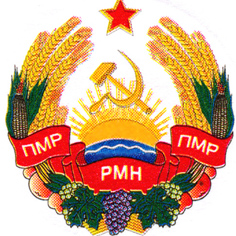 УРЯДПРИДНІСТРОВСЬКОЇ МОЛДАВСЬКОЇ РЕСПУБЛІКИПРАВИТЕЛЬСТВОПРИДНЕСТРОВСКОЙ МОЛДАВСКОЙРЕСПУБЛИКИПРАВИТЕЛЬСТВОПРИДНЕСТРОВСКОЙ МОЛДАВСКОЙРЕСПУБЛИКИПРАВИТЕЛЬСТВОПРИДНЕСТРОВСКОЙ МОЛДАВСКОЙРЕСПУБЛИКИПОСТАНОВЛЕНИЕПОСТАНОВЛЕНИЕПОСТАНОВЛЕНИЕ_27 декабря 2018 года_                                                                                 № _465__27 декабря 2018 года_                                                                                 № _465__27 декабря 2018 года_                                                                                 № _465_г. Тираспольг. Тираспольг. Тирасполь